Hayton and Burnby Parish Councilwww.haytonandburnbypc.co.ukTel: 01759 301386  Email; clerk@jigreen.plus.comClerk: Joanna Green, 29 Barmby Road, Pocklington, York, YO42 2DLA meeting of Hayton and Burnby Parish Council will be held on Thursday 14th July 2022 at 7.30pm  in Hayton Village Hall. Members of the public are welcome to attend the meeting and may address the council during the Public Participation period. An agenda for the meeting is shown below.  Joanna Green, clerk to the council.  5/6/22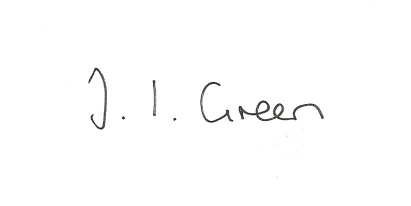 84/22 Welcome and Apologies.85/22 Declaration of Interest.  The Parish Councils Code of Conduct. To record any declarations of interest by any member in respect of items on this agenda. 86/22  To approve the minutes of the meeting held on 9th June 202287/22 To resolve that the meeting is temporarily suspended to allow for a period of public participation .88/22 To receive clerk's report on matters being progressed from previous meetingsOld Bus StopFlood PlanParking outside the church in HaytonObstructions to path in Burnby89/22 PlanningTo consider whether or not to support :Proposal 22/02001/PLB: Erection of single storey extension to rear and removal of internal wallfollowing demolition of existing rear extension, installation of access ramp and steps, renovation of exterior surfaces to front and side, installation of replacement timber windows and internal insulation to porch extensions, relocation, extension and application of timber cladding to existing furniture store, resurfacing of existing tarmac and the marking out of two disabled parking baysLocation: Old Village School Town Street Hayton East Riding Of Yorkshire YO42 1RRApplicant: Village Hall Trustees  Application Type: Listed Building ConsentProposal 22/01848/PLF: Erection of single storey extension to rear and removal of internal wall following demolition of existing rear extension, installation of access ramp and steps, renovation of exterior surfaces to front and side, installation of replacement timber windows and internal insulation to porch extensions, relocation, extension and application of timber cladding to existing furniture store, resurfacing of existing tarmac and the marking out of two disabled parking baysLocation: Old Village School Town Street Hayton East Riding Of Yorkshire YO42 1RRApplicant: Village Hall Trustees   Application Type: Full Planning PermissionProposal 22/00252/PLF: Erection of a wooden composting toilet unit and access ramp suitable for disabled usersLocation: St Giles Churchyard Nunburnholme Road Burnby East Riding Of Yorkshire YO42 1RSApplicant: The Diocese of York Application Type: Full Planning PermissionTo receive notice of approval of :Proposal 22/01522/PLF : Erection of a dwelling, construction of outdoor sauna / shower room, installation of air source heat pump, erection of an outbuilding for use as office and associated works and infrastructureLocation: Land North East Of The Paddock Town Street Hayton East Riding OfYorkshire YO42 1RR Applicant: Ms S Green90/22 Highways matters91/22 To consider adopting the Code of Conduct issued by ERYC92/22 AccountsBank balance			£13162.91Timber for Old Bus Stop		£505.75Clerk's salary June & allowance 	£169.10Clerk's expenses		£30.55Jubilee expensesSports Day expenses		£52.33Printing posters etc		£Hayton Village Hall		£60.0093/22 Correspondence: As per list94/22 Councillors reports95/22 Date of next meeting